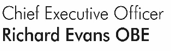 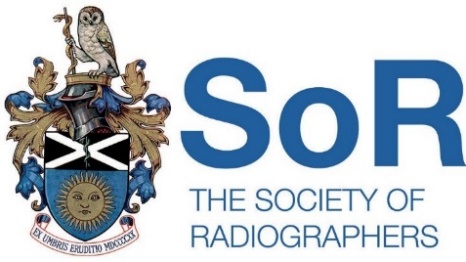 [Your Name][Your Address][City, Postcode][Email Address][Phone Number][Date][Police Station Name][Police Station Address][City, Postcode]Subject: Notification of Picketing Event/Picketing SupervisorDear Sir/Madam,I am writing to inform you about a picketing event that will be taking place at [Insert name of Trust and location of the picket] in [City], United Kingdom, and to seek to assure you that we intend to ensure the safety and security of all participants and the general public during the demonstration.I will be acting as the picketing supervisor in regards to Section 220A of the Trade Union and Labour Relations (Consolidation) Act 1992Name [Insert name] [Phone Number] [Email Address].I will be assisted by, Name [Insert name] [Phone Number] [Email Address].Event Details:Date: [Date]Time: [Time]Location: [Picketing Location]Purpose: On the 16th March 2023, the Department of Health in England, on behalf of NHS employers made a 5% pay offer to Agenda for Change employees along with a non-consolidated lump sum for2022-2023. Following consultation, members of Society of Radiographers formally rejected thisoffer. No improved offer has been received yet. Our members are seeking improved pay and acommitment to pay restoration.This peaceful picketing event is being organised by The Society of Radiographers. We expect a moderate turnout of our members.We are committed to conducting the picketing event in accordance with all applicable laws and regulations, and we respect the rights of all individuals involved. Our intention is to ensure that the demonstration remains peaceful, non-violent, and respectful to the community.In light of this, we kindly request your cooperation and assistance to ensure the safety and smooth functioning of the event. We would greatly appreciate it if you could provide any specific guidelines or regulations that we need to follow during the picketing event, please let us know in advance. We would appreciate any information or advice that can help us ensure a peaceful gathering.It would be helpful if we could establish a designated point of contact within the police Service to facilitate open communication before, during, and after the event. This will enable us to address any concerns promptly and ensure a coordinated approach to managing the picketing event.We are fully committed to cooperating with the police and all relevant authorities to ensure a safe and successful picketing event. Thank you for your attention to this matter. We look forward to your positive response and cooperation. Should you require any further information or have any specific requests, please do not hesitate to contact me at [Phone Number] or [Email Address].Yours sincerely,[Your Name]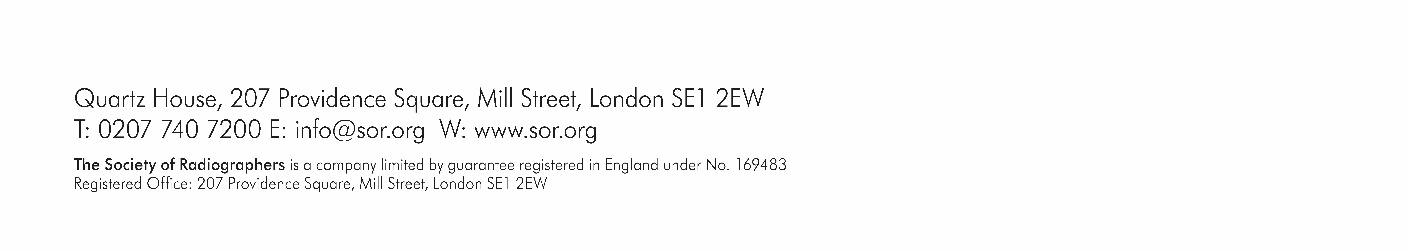 